UNIVERSITETI PUBLIK “KADRI ZEKA” GJILAN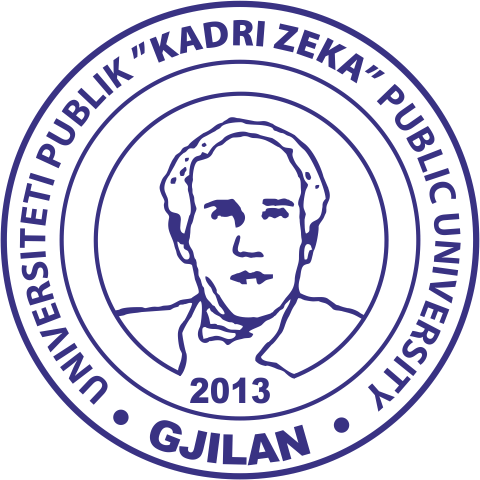 ”Zija Shemsiu” pn. 60000 Gjilan, KosovëTel: +381 (0) 280 390 112; URL: http://www.uni-gjilan.net;  E-mail: info@uni-gjilan.netFAKULTETI E EDUKIMITRef.nr. ____/_____	Dt. ____/_____/2023KËRKESË PËR VLERËSIMINE  DORËSHKRIMIT TË PUNIMIT TË DIPLOMES MASTERKërkesës ia bashkëngjisë:Katër (4) kopje lidhje e fortëMIRATIMI I KËRKESËS DHE CAKTIMI I KOMISIONIT PËR VLERËSIMIN E  DORËSHKRIMIT TË DIPLOMES MASTER TË DHËNAT E STUDENTITTË DHËNAT E STUDENTITEmri (emri i prindit) dhe mbiemri  Adresa E-mail , Nr. telefonit / ID Regjistri DepartamentiProgrami  i studimeveDORËSHKRIMI I PUNIMITTitulli i dorëshkrimit të punimit të masteritFusha e temësEmri - mbiemri dhe nënshkrimi i mentoritEmri - mbiemri dhe nënshkrimi i studentitKËSHILLI I FAKULTETIT TË EDUKIMITKËSHILLI I FAKULTETIT TË EDUKIMITVendimi i Këshillit të Fakultetit formimit të komisionit për vlerësimAnëtarët e komisionit profesional për vlerësim e dorëshkrimit të punimit të diplomës master1. Prof. _____________ kryetar2. Prof. _____________ anëtar3. Prof. _____________ anëtarNënshkrimi i dekanitVërejtje Vërejtje 